RESEARCH B   - ARTO 312PREPARE A PROPOSAL BASED ON THE TOPICS GIVEN IN CLASS FOLLOWING THE FORMAT PRESENTED BELOW.Submission date: 02nd day during WIL PresentationsREFERENCE:  PRESCRIBED BOOK – CHAPTER 3RESEARCH TOPIC1. INTRODUCTION2. RATIONALE (what is motivating you to conduct this research)3.  STATEMENT OF THE PROBLEM4. STUDY AREA5.  RESEARCH QUESTIONS6.  RESEARCH AIM AND OBJECTIVES7. DEFINITION OF CONCEPTS8.  CONCEPTUAL FRAMEWORK9. LITERATURE REVIEW10.  RESEARCH METHODOLOGY10.1 Research design10.2 Target population10.3 Sampling strategy10.4 Sample size10.5 Research instrument10.6 Data analysis and interpretation11. ETHICAL CONSIDERATIONS12. POSSIBLE LIMITATIONS AND CHALLENGES12. SIGNIFICANCE OF THE STUDY13. LAYOUT OF THE STUDY14. RESEARCH SCHEDULE    15. CONCLUSION16. REFERENCESCOVER PAGEUNIVERSITY OF ZULULAND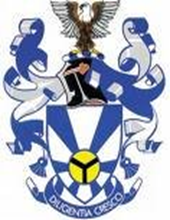 RESEARCH PROPOSALFor the THIRD YEAR OF THE B. TOURISM DEGREEIn the field ofRecreation and TourismWith the title:FACULTY OF HUMANITIES AND SOCIAL SCIENCESName of the student Student number: Supervisor: Prof AT NzamaYear: 2023The cover page is followed by the Table of Contents. 